Bewerbung um den Tanzwissenschaftspreis NRW 2021BEWERBUNGSFORMULAR II - WISSENSCHAFTLICHES FOLGEPROJEKTBitte achten Sie darauf, dass die in Anlage zum ausgefüllten und unterschriebenen Bewerbungsformular II beigefügte Beschreibung des wissenschaftliche Folgeprojekts incl. Arbeits-, Zeit- und Ausgabenplan nicht mehr als 15 DIN A4 Seiten umfasst!KontaktdatenVorname/NameTitelStrassePLZ StadtTelefonE-Mail----------------------------------------------------------------------------------------Titel des wissenschaftlichen Folgeprojekts:-------------------------------------------------------------------------------------------Beschreibung des wissenschaftlichen Folgeprojekts – Die Projektbeschreibung sollte Inhalte, methodisches Vorgehen sowie die erwarteten Ergebnisse vorstellen. Dabei sollte die Darstellung die Ausschreibung aufgeführten Bewertungskriterien wie Forschungsrelevanz, wissenschaftlich-innovative Ausrichtung, potentielles Ergebnis in Bezug auf die Forschungsfrage, Methodik, Kohärenz von Arbeits-, Zeit- und Aufgabenplan sowie  Anwendungsbezug in unterschiedlichen wissenschaftlichen, pädagogischen und künstlerischen Kontexten berücksichtigen. ----------------------------------------------------------------------------------------------------Arbeits-, Zeit- und Ausgabenplan – Der Entwurf des wissenschaftlichen Folgeprojekts sollte ein grobes Gerüst über die notwendigen Arbeiten, die Zeitplanung und die für die Realisierung notwendigen Ausgaben enthalten.-----------------------------------------------------------------------------------------------------Einreichung in der Kategorie[   ]    1 Forschung zur tanzwissenschaftlichen Grundlagen- und Methodenforschung[   ]    2 Praxisbezogen tanzwissenschaftliche Forschung---------------------------------------------------------------------------------------------------Reichen Sie bitte sämtliche Unterlagen als PDF ein. Audiovisuelle Unterlagen stellen Sie bitte in einem duplizierbaren, gängigen Format zur Verfügung.Vollständige Unterlagen umfassen:Bewerbungsschreiben mit Angaben zur Voraussetzung der Teilnahme und Motivation der BewerbungBewerbungsformular I (ausgefüllt und unterschrieben)Dissertation oder qualitativ einer Dissertation vergleichbare wissenschaftliche ArbeitTabellarischer LebenslaufGgfs. aktuelles PublikationsverzeichnisBewerbungsformular II (ausgefüllt und unterschrieben) mit Entwurf eines wissenschaftlichen Folgeprojekts mit Arbeits-, Zeit- und Ausgabenplan (nicht mehr als 15 DIN A4 Seiten)Schriftliche Einverständniserklärung zur Verarbeitung personenbezogener Daten im Rahmen des Tanzwissenschaftspreises NRW 2021 auf Grundlage der Datenschutzgrundverordnung  (DSGVO)-----------------------------------------------------------------------------------------------------------------Der Rechtsweg ist ausgeschlossen. Bewusste Falschangaben führen zum Ausschluss oder zur Aberkennung des Preises. Die Jury behält sich das Recht vor, nur vollständig eingereichte Bewerbungsunterlagen zu begutachten resp. zu bewerten.Hinweis zur DatenspeicherungVerantwortliche Stelle für die Datenverarbeitung ist:Deutsches Tanzarchiv Köln / SK Stiftung KulturIm Mediapark 750670 KölnDie personenbezogenen Daten aus Ihrer Bewerbung werden elektronisch gespeichert und ausschließlich für Zwecke im Rahmen der Auswahl und Vergabe des Tanzwissenschaftspreises NRW 2021 verwendet. Sie werden in diesem Zusammenhang der Jury des Tanzwissenschaftspreises NRW 2021 zur Verfügung gestellt. Über diesen Kreis hinaus erfolgt keine Weitergabe an Dritte. Personenbezogene Daten des Gewinners wie Name, Alter und Stationen im Lebenslauf können an Presse- und Medienorgane weitergeben werden. Es werden sämtliche personenbezogenen Daten, die Sie uns mittels des ausgefüllten Bewerbungsbogens/Lebenslauf übersenden, verarbeitet.Mit der nachfolgenden Einverständniserklärung willigen Sie in die Verarbeitung Ihrer personenbezogenen Daten ein.RechtsgrundlageDie Datenverarbeitung erfolgt auf Ihre Teilnahme an dem Wettbewerb hin und ist nach Art. 6 Abs. 1 S. 1 lit b DSGVO, welcher insoweit als Rechtsgrundlage gilt, zu den genannten Zwecken für die Teilnahme an dem Wettbewerb erforderlich.Daneben erteilen Sie uns noch eine Einwilligung zur Verarbeitung der von Ihnen übersandten personenbezogenen Daten, sodass auch Art. 6 Abs. 1 S. 1 lit a DSGVO als Grundlage für die Datenverarbeitung dient.Soweit wir personenbezogene Daten des Gewinners an Presseorgane weitergeben, erfolgt die Datenverarbeitung auf Grundlage des Art. 6 Abs. 1 S. 1 lit f DSGVO.Eine Speicherung kann darüber hinaus dann erfolgen, wenn dies durch den europäischen oder nationalen Gesetzgeber in unionsrechtlichen Verordnungen, Gesetzen oder sonstigen Vorschriften, denen der Verantwortliche unterliegt, vorgesehen wurde.Die personenbezogenen Daten der betroffenen Person werden gelöscht oder gesperrt, sobald der Zweck der Speicherung entfällt.Eine Sperrung oder Löschung der Daten erfolgt auch dann, wenn eine durch die genannten Normen vorgeschriebene Speicherfrist abläuft, es sei denn, dass eine Erforderlichkeit zur weiteren Speicherung der Daten für einen Vertragsabschluss oder eine Vertragserfüllung besteht oder Sie in eine darüber hinausgehende Speicherung nach Art. 6 Abs. 1 S. 1 lit. a) DSGVO eingewilligt haben. Mit der Einwilligung erklären Sie sich für eine Speicherung Ihrer personenbezogenen Daten für die Dauer von 10 Jahren ab Bekanntgabe des Gewinners des Wettbewerbs einverstanden. Die Daten des Gewinners/der Gewinner werden zu Dokumentationszwecke darüber hinaus gespeichert.BetroffenenrechteSie haben das Recht:gemäß Art. 7 Abs. 3 DSGVO Ihre einmal erteilte Einwilligung jederzeit gegenüber uns zu widerrufen. Dies hat zur Folge, dass wir die Datenverarbeitung, die auf dieser Einwilligung beruhte, für die Zukunft nicht mehr fortführen dürfen;gemäß Art. 15 DSGVO Auskunft über Ihre von uns verarbeiteten personenbezogenen Daten zu verlangen. Insbesondere können Sie Auskunft über die Verarbeitungszwecke, die Kategorie der personenbezogenen Daten, die Kategorien von Empfängern, gegenüber denen Ihre Daten offengelegt wurden oder werden, die geplante Speicherdauer, das Bestehen eines Rechts auf Berichtigung, Löschung, Einschränkung der Verarbeitung oder Widerspruch, das Bestehen eines Beschwerderechts, die Herkunft ihrer Daten, sofern diese nicht bei uns erhoben wurden, sowie über das Bestehen einer automatisierten Entscheidungsfindung einschließlich Profiling und ggf. aussagekräftigen Informationen zu deren Einzelheiten verlangen;gemäß Art. 16 DSGVO unverzüglich die Berichtigung unrichtiger oder Vervollständigung Ihrer bei uns gespeicherten personenbezogenen Daten zu verlangen;gemäß Art. 17 DSGVO die Löschung Ihrer bei uns gespeicherten personenbezogenen Daten zu verlangen, soweit nicht die Verarbeitung zur Ausübung des Rechts auf freie Meinungsäußerung und Information, zur Erfüllung einer rechtlichen Verpflichtung, aus Gründen des öffentlichen Interesses oder zur Geltendmachung, Ausübung oder Verteidigung von Rechtsansprüchen erforderlich ist;gemäß Art. 18 DSGVO die Einschränkung der Verarbeitung Ihrer personenbezogenen Daten zu verlangen, soweit die Richtigkeit der Daten von Ihnen bestritten wird, die Verarbeitung unrechtmäßig ist, Sie aber deren Löschung ablehnen und wir die Daten nicht mehr benötigen, Sie jedoch diese zur Geltendmachung, Ausübung oder Verteidigung von Rechtsansprüchen benötigen oder Sie gemäß Art. 21 DSGVO Widerspruch gegen die Verarbeitung eingelegt haben;gemäß Art. 20 DSGVO Ihre personenbezogenen Daten, die Sie uns bereitgestellt haben, in einem strukturierten, gängigen und maschinenlesebaren Format zu erhalten oder die Übermittlung an einen anderen Verantwortlichen zu verlangen undgemäß Art. 77 DSGVO sich bei einer Aufsichtsbehörde zu beschweren. In der Regel können Sie sich hierfür an die Aufsichtsbehörde Ihres üblichen Aufenthaltsortes oder Arbeitsplatzes oder unseres Kanzleisitzes wenden.5. WiderspruchsrechtSofern Ihre personenbezogenen Daten auf Grundlage von berechtigten Interessen gemäß Art. 6 Abs. 1 S. 1 lit. f DSGVO verarbeitet werden, haben Sie das Recht, gemäß Art. 21 DSGVO Widerspruch gegen die Verarbeitung Ihrer personenbezogenen Daten einzulegen, soweit dafür Gründe vorliegen, die sich aus Ihrer besonderen Situation ergeben.Möchten Sie von Ihrem Widerspruchsrecht Gebrauch machen, genügt eine E-Mail antanzarchiv@sk-kultur.deAufsichtsbehörde Die für Datenschutzbelange zuständige Aufsichtsbehörde ist: Landesbeauftragte für Datenschutz und Informationsfreiheit Nordrhein-WestfalenKavalleriestraße 2-440213 DüsseldorfTelefon: 0211/384240Fax: 0211/38424-10poststelle@ldi.nrw.de 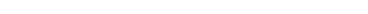 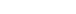 EinverständniserklärungIch erkläre mich mit der Speicherung und Verarbeitung meiner Daten im Rahmen der Vergabe des Tanzwissenschaftspreises NRW 2021 einverstanden. Für den Fall, dass meine Bewerbung ausgezeichnet wird, willige ich in die Nutzung meiner Daten für Presseerklärung etc. etc. ein. Weiterhin erkläre ich, dass ich für den Fall einer Preisträgerschaft am Festakt teilnehmen werde.Ort, Datum							UnterschriftWeiterhin erkläre ich, dass ich für den Fall einer Preisträgerschaft am Festakt teilnehmen werde.Ort, Datum							Unterschrift